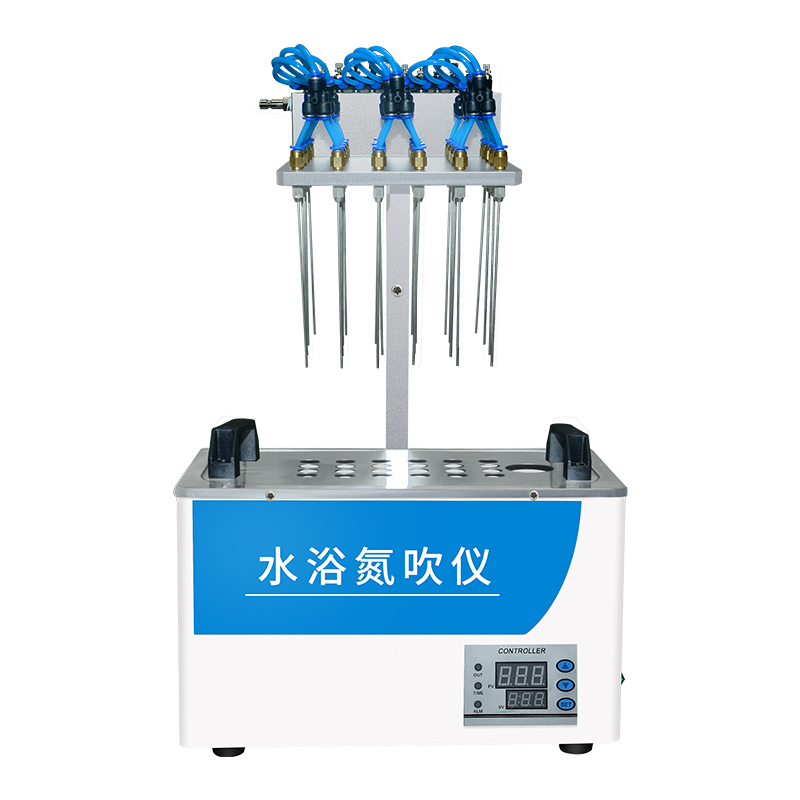 1、产品应用样品浓缩是每一个化学实验室都要涉及的问题，以前主要是采用旋转蒸发仪进行浓缩，但是采用旋转蒸发仪进行浓缩缺点明显，浓缩速度慢，操作麻烦，尤其不适合小量样品，在此情况下，氮吹仪应运而生，它不仅解决了旋转蒸发仪的所有缺点，尤其是小量多个的样品，也成为每一个化学实验室的必配仪器，而对于不能加热的甚至需要冷却浓缩的样品，则更是只能使用氮吹仪进行浓缩，我公司自主研发设计，生产的氮吹仪采用吹扫针捕集技术，同事可对样品进行控温加热，利用氮气等惰性气体快速，可控，连续的吹到样品表面来达到样品容积快速无氧浓缩，该方法具有省时，便捷，准确的特点，广泛用于食品安全，医药，农药残留检测，临床药代等领域。2、产品特点分配室上各气针通道可组合使用或单独使用，每一路气针均可单独开关。分 配室的高度可视需要调节。每一路气体流量可单独进行调节，满足用户的不同需求。同时克服了不可调  氮吹仪各气路气流量大小不一的弱点。独特的自平衡悬挂升降系统，设计巧妙，使分配室的高度调节更加灵活。数字控温器，双数字显示，调节采用PID技术并可实现超温报警。可能与溶剂接触的部件均采用316不锈钢材料，使用寿命长且清洁方便。整机可放入通风橱中使用。每种型号均可选配气体流量计和调压阀。一般标配的试管架规格为孔径φ16.5mm，特殊规格用户可提前预定其特殊孔径及排列方式。技术参数4、装箱清单名称ST-36处理样品数36个重量7.5kg加热方式水浴标配加热快数试管架一个试管架孔径16.5mm控温精度±1℃控温范围室温-100℃氮气消耗量330ml/min样品（可调节）气体流量计0-15L/min外形尺寸340*200*460包装尺寸500*280*410功率600W定时功能有序号 名 称数 量1水浴主机1台2电源线1根3说明书1份4安装工具1只5合格证（保修证）1份6支架含气针1套